Консультация «Права и обязанности детей и родителей»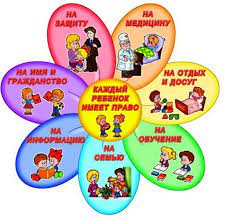 Ребенок приходит в этот мир беспомощным и беззащитным. ВВ младенчестве, раннем и дошкольном детстве жизнь ребенка, его здоровье и будущее целиком зависит от родителей.В настоящее время все чаще в нашей жизни возникают ситуации жестокого обращения с детьми как в семье, так и в образовательных учреждениях. Исчезает культура семейного воспитания, родители больше озабочены материальным благополучием семьи, подменяя заботу, эмоциональный комфорт в семье материальными благами.Иногда происходит «перекос» в воспитании своих собственных детей – либо полное безразличие к ребенку, его переживаниям, либо в семье существует гиперопека по отношению к ребенку. Родители не всегда могут справиться с собственными «чадами», бывают растеряны, не знают, что делать, как вести себя в той или иной ситуации, от бессилия применяют «рукоприкладство». Возникает удобная позиция: «отдавать» своих детей в руки специалистов, считая, что их детей будут и развивать, и воспитывать вместо них. Иногда можно услышать от родителей такие слова: «Мы вам его привели, вот и воспитывайте!» Часто дети не получают того внимания, какое бы хотели получать от родителей, они бессильны изменить что-либо в этой ситуации. У детей появляется тревожность, агрессивность, неврозы, стремление к власти – любым способом привлечь к себе внимание взрослых. Воспитатели групп порой не могут справиться с такими детьми – появляется «дисциплинарная» модель воспитания и, как следствие, – нарушение прав детей. Каждый педагог должен знать и соблюдать права маленького гражданина, а также вести работу с семьями воспитанников, чтобы не допускать нарушения прав детей. Пребывание малышей в стенах детского сада строго регламентируется нормами законов. Права воспитанников регулируются национальными и международными нормативно-правовыми актами: ФЗ №124 от 24.07.1998 года «Об основных гарантиях прав ребенка в РФ». В данном законопроекте регламентируются перечень прав, а также механизм их реализации на практике.Семейный кодекс РФ. в главе 11 рассматривается перечень основных возможностей несовершеннолетних, в том числе – гарантия их защиты со стороны государства. Конвенция о правах ребенка – это акт мирового значения, важной особенностью которого является гарантия защищенности воспитанников детского сада от всех форм морального и эмоционального насилия. Речь идет про критику, давление со стороны воспитателей, угрозы, изоляция с целью реализации какого-то преступного умысла. В акте рассматриваются все виды возможных нарушений по отношению к детям, а также способы государственной защиты лиц до 18 лет ФЗ «Об образовании в Российской Федерации» (принят 29.12.2012 года под №273). В законе устанавливается структура системы получения знаний в РФ, а также регламентируются полномочия всех учреждений, которые связаны с организацией процесса просвещения. Декларация прав ребенка от 1959 года. Документ состоит из преамбулы и 10 главных принципов воспитания и жизни детей (равенство, гарантия возможностей, наличие имени и гражданства, социальное обеспечение, условия для инвалидов, развитие личности в любви и понимании, получение бесплатного обязательного образования, защита от небрежного отношения). Уголовный кодекс РФ. Этот документ устанавливает ответственность педагогов ДОУ за причинение физического и морального вреда воспитаннику.Российские дети с самого рождения обладают индивидуальными правами.  Право на жизнь, уважение, имя, качественное медицинское обслуживание и другие важнейшие гарантии устанавливаются законами как неотъемлемые признаки существования личности сразу после рождения. Кроме этого,  дети пользуются важными социальными правами, которые дают возможность развиваться: получение образования; гарантия возможности развития (физического и умственного); соблюдение равноправия между всеми детьми (нельзя выделять лучших); безопасность пребывания на территории; право на качественное и полноценное питание; защищенность от всех форм насилия и грубого неправомерного поведения воспитателей  и родителей по отношению к ребенку.
Право на жизнь – это неотъемлемая гарантия существования человечества закреплена в Конвенции. Всестороннее общее развитие ребенка (как в плане интеллекта, так и здоровья вообще) считается важнейшей задачей ДОУ. Для этого должны быть обеспечены все условия. Санитарное состояние помещений контролируется персоналом и государственными специализированными инспекциями. Образовательный процесс в садике строится так, чтобы дети стремились познавать новое и понимали, что учеба – это для них первая задача. Соблюдение условий доступа ребенка с ограниченными физическими возможностями – обязанность администрации детского сада. Инвалид не виноват, что он не ходит, но он ничем не хуже других детей. Таких малышей нельзя обижать, потому что это будет считаться ущемлением прав ребенка в детском садуЗ Здоровье Персонал учреждения обязан оказывать первую медицинскую помощь. Безусловно, ДОУ – это не больница, поэтому обеспечение узкоспециальными лечебными препаратами не предусмотрено нормативами, но симптоматические лекарства (температура, боль в горле, обезболивающие, антисептики, противоаварийные средства) должны быть в аптечке медицинской сестры. Лечебные услуги в саду оказываются бесплатно. Как только видно, что ребенку становится хуже, он заболевает – воспитатель сразу оповещает про ситуацию родителей. Все дальнейшие действия согласовываются с мамой или папой. В случае ухудшения состояния пациента работник имеет право вызвать бригаду скорой помощи, которая уже будет решать вопрос о необходимости госпитализации малыша. Право на отдых и досуг реализовывается дневным сном и организацией детского досуга. Отметим, что если кто-то не хочет спать, воспитатель не имеет права его заставить, накричать на него. Ребенок может спокойно лежать в кровати, либо перейти в игровую комнату, которая обычно находится по соседству со спальней. Для успешного формирования основных навыков ребенок имеет право несколько часов в день проводить с игрушками. Во время досуга педагоги ДОУ могут организовывать соревновательные мероприятия между детьми (например, кто лучше расскажет стих). Малыш, как и любой член общества, имеет право выразить собственное мнение. Например, ему что-то не нравится в процессе организации дня либо какой-то другой момент пребывания в садике. Ребенок может свободно выражать личную позицию. Данная возможность относится к неотъемлемым правам человека, поэтому педагоги не смогут ущемлять детей по этой линии. Персонал детского сада должен уважать воспитанников. Право детей на достойное к ним отношение носит комплексный характер и состоит из таких элементов: Защита нужд и интересов. Воспитатель как «мама» малышей во время их пребывания в учреждении обязан постоянно находиться с ними, общаться с каждым ребенком. Дети должны ощущать внимание и понимать, что они могут здесь научиться чему-то интересному и освоить важный материал для их развития в будущем. Многие педагоги нарушают эту норму, потому что любят «дать детям волю», а сами предпочитают посидеть в интернете или почитать книжку.Обязанность детского сада – обеспечивать полноценное питание для растущего организма. Нарушение прав ребенка в детском саду может проявляться в: отсутствии питания как такового; кормлении исключительно кашами; маленьких порциях, не соответствующих нормам для определенного возраста, которые утверждены законодательно. Защита от жестокого обращения и эмоционального насилия. Откровенно некультурное поведение родителей по отношению к детям сейчас случается довольно часто. Некоторые считают такие методы воспитания привычными и нормальными. Однако не следует забывать, что это нарушение прав ребенка. Маленькие дети очень впечатлительны, так что постоянно кричащий на них воспитатель может нанести им серьезную психологическую травму. Одним из прав ребенка в детском саду является право на благоприятную психологическую атмосферу. Когда малыш пребывает в учреждении, для него должны быть сформированы такие условия, чтобы он чувствовал себя как дома. Педагогам необходимо помнить, что родители имеют полное право следить за тем, как соблюдаются права их детей в ДОУ, интересоваться внутренним распорядком детского сада, режимом дня, образовательными стандартами и программами, по которым проводят занятия с детьми. А также о том, что за нарушение прав детей работники ДОУ несут административную и уголовную ответственность. Дети, хоть и маленькие, но граждане нашей страны. И права, данные им с рождения, должны быть защищены. С того момента, как только ребенок поступает в сад, у родителей появляются права и обязанности в  детском саду, которые необходимо соблюдать. Очень часто от родителей можно услышать фразу: «Я же имею право на …». Да, действительно, родители (законные представители) имеют много прав, касающихся воспитания и ухода за их ребенком в детском саду. Но помимо прав родители так же наделяются внушительным списком обязанностей в отношении детей, посещающих дошкольные заведения образования. Вот о них то и будет рассказано в данной консультации.1. Необходимо соблюдать установленные в дошкольном учреждении правила. Они содержатся в договоре ДОУ с родителями, с которым в обязательном порядке знакомят при зачислении. Так же нужно ознакомиться с положениями, распоряжениями, актами, Уставом детского учреждения - всё это можно найти на сайте детского сада.2. Необходимо соблюдать распорядок дня детского сада. Приводить в сад нужно к 8 часам, забирать не позже 18 часов. Если вы опоздали на завтрак, никто не сможет оставить его для вашего ребенка, так как пища и отходы согласно требованиям   Сан Пин, должны быть ликвидированы по истечении времени завтрака.3. Каждый родитель заинтересован в том, чтобы его ребенок был здоров. А другие? Дети в группе станут реже болеть, если каждая семья станет следовать правилу: «Не приводить ребенка в ДОУ с признаками простудных или инфекционных заболеваний».4. Родители обязаны приводить в детский сад чисто, опрятно одетого, причесанного ребенка. И даже если вам всё равно, что думают окружающие, нужно помнить, что дети очень непосредственны и могут сказать напрямую: «Я не хочу с ним сидеть, от него плохо пахнет». Тогда в неловкой ситуации может оказаться ваш ребёнок.5.Родители обязаны лично забирать и передавать ребенка воспитателю. Не делегировать эту обязанность посторонним (соседям, знакомым, родственником и др.) и несовершеннолетним лицам (сестрам, братьям). В исключительных случаях, на основании письменного заявления Родителей (законных представителей) забирать ребенка имеет право лицо, достигшее 18-летнего возраста. Заявление должно быть заверено нотариально.6. Необходимо своевременно (день отсутствия до 9 часов) предупреждать работников ДОУ о причине непосещения ребенком заведения; информировать воспитателя о выходе воспитанника после болезни, отпуска, для обеспечения его завтраком, обедом, полдником.7. Ещё одна обязанность родителей в детском саду - соблюдать этику, вовремя вместе с воспитателями решать вопросы, которые возникают, никогда не вмешивать детей, не допускать их наблюдения конфликтной ситуации, не допускать хамское поведение, общение на повышенных тонах, рукоприкладство. Всевозможные конфликтные ситуации решаются путем цивилизованного решения проблемы, доступными правовыми средствами: заявлением на имя заведующей, в комиссию по урегулированию споров между участниками образовательных отношений. Такая, создается в каждом садике из родителей и сотрудников. Тех и других – поровну. Ее решение обязательно для исполнения всеми, кто участвовал в споре.8. Родители обязаны своевременно, до 10 – го числа текущего месяца вносить оплату за детский сад. Если существует задолженность по оплате, администрация может не принять воспитанника, так как денежные средства на оплату питания ребенка в дошкольном учреждении не поступили.9.Родители обязаны проконтролировать, что их ребенок взял с собой в садик. Нельзя давать с собой медикаменты, жвачку, опасные для детей предметы, которые могут нанести вред здоровью и жизни. Помните: работники детского сада не несут ответственности за ювелирные украшения воспитанника, а так же игрушки, принесенные в ДОУ по инициативе родителей – санки, самокаты и т. д10. Следует вовремя отдавать медицинские справки, оповещения; если пользуетесь льготами по оплате, то нужно раз в год обновлять справки, подтверждающие наличие льготы. Следить за временем окончания действия льготы обязаны родители!11. Необходимо обеспечить своего ребенка достаточным запасом сменной одежды; верхняя одежда должна быть по сезону (погоде).12. Родители обязаны приводить и забирать ребёнка в трезвом виде. В противном случае может возникнуть необходимость вызвать сотрудников полиции и передачи ребенка в детскую комнату полиции. Воспитатель не имеет право отдать ребёнка лицу, находящемуся в нетрезвом виде, не зависимо от того кем оно приходится ребенку.13. Обязательное посещение родительских собраний, проводимых в детском саду. Только на этих встречах, родители, могут получить в полном объёме ответы на интересующие вопросы от руководителя, специалистов, педагога. Кроме того, смогут принять личное участие в обсуждении, как организационных вопросов, так и мероприятий, связанных с образовательным процессом.     Материал подготовили: Сизикова Н.А., Лиханова Л.П.